8	examiner les demandes des administrations qui souhaitent supprimer des renvois relatifs à leur pays ou le nom de leur pays de certains renvois, s'ils ne sont plus nécessaires, compte tenu de la Résolution 26 (Rév.CMR-07), et prendre les mesures voulues à ce sujet;ARTICLE 5Attribution des bandes de fréquencesSection IV – Tableau d'attribution des bandes de fréquences
(Voir le numéro 2.1)
MOD	KRE/19/18,3-110 kHzMotifs:	Ajouter le nouveau renvoi en vue d'une attribution additionnelle. Cette proposition est présentée car notre Administration n'a pas pu assister à la CMR-12 et à la CMR-15 et soumettre cette proposition à l'occasion de ces Conférences.ADD	KRE/19/25.64bis	Attribution additionnelle: en Rép. pop. dém. de Corée, la bande 90-110 kHz est, de plus, attribuée au service mobile maritime à titre primaire et l'utilisation de cette bande par le service mobile maritime est limitée aux stations effectuant des sondages en eaux profondes, émettant une puissance rayonnée maximale ne dépassant pas 0,5W (p.i.r.e.) et installées dans la carène des navires (dans les eaux marines), la puissance rayonnée dans l'air étant très faible.   (CMR-19)Motifs:	Faire en sorte que cette bande de fréquences puisse être utilisée par le service mobile maritime.MOD	KRE/19/3415-495 kHzMotifs:	Ajouter le nom du pays dans le renvoi. Cette proposition est présentée car notre Administration n'a pas pu assister à la CMR-12 et à la CMR-15 et soumettre cette proposition à l'occasion de ces Conférences.MOD	KRE/19/45.77	Catégorie de service différente:  dans les pays suivants: Australie, Chine, Collectivités d'outre-mer françaises de la Région 3, Corée (Rép. de), Inde, Iran (République islamique d'), Japon, Pakistan, Papouasie-Nouvelle-Guinéeet Sri Lanka, l'attribution de la bande de fréquences 415-495 kHz au service de radionavigation aéronautique est à titre primaire. Dans les pays suivants: Arménie, Azerbaïdjan, Bélarus, Kazakhstan, Lettonie, Fédération de Russie, Ouzbékistan et Kirghizistan, l'attribution de la bande 435-495 kHz au service de radionavigation aéronautique est à titre primaire. Les administrations de tous les pays susmentionnés adopteront toutes les mesures pratiquement envisageables pour que les stations de radionavigation aéronautique fonctionnant dans la bande de fréquences 435-495 kHz ne brouillent pas la réception par les stations côtières des émissions provenant des stations de navire sur les fréquences réservées à leur usage dans le monde entier.     (CMR-)Motifs:	Harmoniser l'utilisation de cette bande de fréquences dans la Région.MOD	KRE/19/57 000-7 450 kHzMotifs:	Ajouter le nom du pays dans le renvoi. Cette proposition est présentée car notre Administration n'a pas pu assister à la CMR-12 et à la CMR-15 et soumettre cette proposition à l'occasion de ces Conférences.MOD	KRE/19/65.141B	Attribution additionnelle:  dans les pays suivants: Algérie, Arabie saoudite, Australie, Bahreïn, Botswana, Brunéi Darussalam, Chine, Comores, Corée (Rép. de), Diego Garcia, Djibouti, Egypte, Emirats arabes unis, Erythrée, Guinée, Indonésie, Iran (République islamique d'), Japon, Jordanie, Koweït, Libye, Mali, Maroc, Mauritanie, Niger, Nouvelle-Zélande, Oman, Papouasie-Nouvelle-Guinée, Qatar, République arabe syrienne,  Singapour, Soudan, Soudan du Sud, Tunisie, Viet Nam et Yémen, la bande de fréquences 7 100-7 200 kHz est, de plus, attribuée aux services fixe et mobile sauf mobile aéronautique (R) à titre primaire.     (CMR-)Motifs:	Harmoniser l'utilisation de cette bande de fréquences dans la Région.MOD	KRE/19/7460-890 MHzMotifs:	Ajouter le nom du pays dans le renvoi. Cette proposition est présentée car notre Administration n'a pas pu assister à la CMR-12 et à la CMR-15 et soumettre cette proposition à l'occasion de ces Conférences.MOD	KRE/19/85.313A	Dans les pays suivants: Australie, Bangladesh, Brunéi Darussalam, Cambodge, Chine, Corée (Rép. de), Fidji, Inde, Indonésie, Japon, Kiribati, Lao (R.d.p.), Malaisie, Myanmar (Union de), Nouvelle-Zélande, Pakistan, Papouasie-Nouvelle-Guinée, les Philippines,  Salomon (Iles), Samoa, Singapour, Thaïlande, Tonga, Tuvalu, Vanuatu et Viet Nam, la bande de fréquences, ou des parties de la bande de fréquences 698-790 MHz, sont identifiées pour être utilisées par les administrations qui souhaitent mettre en oeuvre les télécommunications mobiles internationales (IMT). Cette identification n'exclut pas l'utilisation de ces bandes de fréquences par toute application des services auxquels elles sont attribuées et n'établit pas de priorité dans le Règlement des radiocommunications. En Chine, l'utilisation des IMT dans cette bande de fréquences ne commencera pas avant 2015.     (CMR-)Motifs:	Harmoniser l'utilisation de cette bande de fréquences dans la Région.MOD	KRE/19/92 700-3 600 MHzMotifs:	Ajouter le nom du pays dans les renvois. Cette proposition est présentée car notre Administration n'a pas pu assister à la CMR-12 et à la CMR-15 et soumettre cette proposition à l'occasion de ces Conférences.MOD	KRE/19/105.432	Catégorie de service différente:  en Corée (Rép. de), au Japon au Pakistan, la bande 3 400-3 500 MHz est attribuée au service mobile, sauf mobile aéronautique, à titre primaire (voir le numéro 5.33).     (CMR-)Motifs:	Harmoniser l'utilisation de cette bande de fréquences dans la Région.MOD	KRE/19/115.432A	En Corée (Rép. de), au Japon au Pakistan , la bande 3 400-3 500 MHz est identifiée pour les Télécommunications mobiles internationales (IMT). Cette identification n'exclut pas l'utilisation de cette bande par toute application des services auxquels elle est attribuée et n'établit pas de priorité dans le Règlement des radiocommunications. Au stade de la coordination, les dispositions des numéros 9.17 et 9.18 s'appliquent également. Avant de mettre en service une station (de base ou mobile) du service mobile dans cette bande, une administration doit s'assurer que la puissance surfacique produite à 3 m au-dessus du sol 
ne dépasse pas −154,5 dB(W/(m2  4 kHz)) pendant plus de 20% du temps à la frontière du territoire du pays de toute autre administration. Cette limite peut être dépassée sur le territoire de tout pays dont l'administration a donné son accord. Afin de veiller à ce que la limite de puissance surfacique à la frontière du territoire du pays de toute autre administration soit respectée, les calculs et la vérification seront effectués, compte tenu de tous les renseignements pertinents, avec l'accord mutuel des deux administrations (l'administration responsable de la station de Terre et l'administration responsable de la station terrienne), avec l'assistance du Bureau si celle-ci est demandée. En cas de désaccord, les calculs et la vérification de la puissance surfacique seront effectués par le Bureau, compte tenu des renseignements susmentionnés. Les stations du service mobile dans la bande 3 400-3 500 MHz ne doivent pas demander à bénéficier d'une protection plus grande vis-à-vis des stations spatiales que celle qui est accordée dans le Tableau 21-4 du Règlement des radiocommunications (Edition de 2004).     (CMR-)Motifs:	Harmoniser l'utilisation de cette bande de fréquences dans la Région.MOD	KRE/19/125.433A	Dans les pays suivants: Australie, Bangladesh, Chine, Collectivités d'outre-mer françaises de la Région 3, Corée (Rép. de), Inde, Iran (Rép. islamique d'), Japon, Nouvelle-Zélande, Pakistan les Philippines , la bande de fréquences 3 500-3 600 MHz est identifiée pour les Télécommunications mobiles internationales (IMT). Cette identification n'exclut pas l'utilisation de cette bande de fréquences par toute application des services auxquels elle est attribuée et n'établit pas de priorité dans le Règlement des radiocommunications. Au stade de la coordination, les dispositions des numéros 9.17 et 9.18 s'appliquent également. Avant de mettre en service une station (de base ou mobile) du service mobile dans cette bande de fréquences, une administration doit s'assurer que la puissance surfacique produite à 3 m au-dessus du sol ne dépasse pas 154,5 dB(W/(m2  4 kHz)) pendant plus de 20% du temps à la frontière du territoire du pays de toute autre administration. Cette limite peut être dépassée sur le territoire de tout pays dont l'administration a donné son accord. Afin de veiller à ce que la limite de puissance surfacique à la frontière du territoire du pays de toute autre administration soit respectée, les calculs et la vérification seront effectués, compte tenu de tous les renseignements pertinents, avec l'accord mutuel des deux administrations (l'administration responsable de la station de Terre et l'administration responsable de la station terrienne), avec l'assistance du Bureau si celle-ci est demandée. En cas de désaccord, les calculs et la vérification de la puissance surfacique seront effectués par le Bureau, compte tenu des renseignements susmentionnés. Les stations du service mobile fonctionnant dans la bande de fréquences 3 500-3 600 MHz ne doivent pas demander à bénéficier d'une protection plus grande vis-à-vis des stations spatiales que celle qui est accordée dans le Tableau 21-4 du Règlement des radiocommunications (Edition de 2004).     (CMR-)Motifs:	Harmoniser l'utilisation de cette bande de fréquences dans la Région.______________Conférence mondiale des radiocommunications (CMR-19)
Charm el-Cheikh, Égypte, 28 octobre – 22 novembre 2019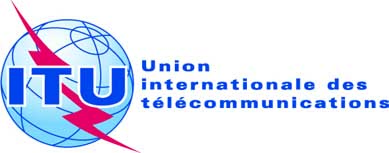 SÉANCE PLÉNIÈREDocument 19-F12 septembre 2019Original: anglaisRépublique populaire démocratique de CoréeRépublique populaire démocratique de Coréepropositions pour les travaux de la conférencepropositions pour les travaux de la conférencePoint 8 de l'ordre du jourPoint 8 de l'ordre du jourAttribution aux servicesAttribution aux servicesAttribution aux servicesRégion 1Région 2Région 390-110			RADIONAVIGATION  5.62				Fixe				5.6490-110			RADIONAVIGATION  5.62				Fixe				5.6490-110			RADIONAVIGATION  5.62				Fixe				5.64Attribution aux servicesAttribution aux servicesAttribution aux servicesAttribution aux servicesRégion 1Région 1Région 2Région 3415-435MOBILE MARITIME  5.79RADIONAVIGATION AÉRONAUTIQUE415-435MOBILE MARITIME  5.79RADIONAVIGATION AÉRONAUTIQUE415-472			MOBILE MARITIME  5.79			Radionavigation aéronautique  5.77  5.80415-472			MOBILE MARITIME  5.79			Radionavigation aéronautique  5.77  5.80435-472MOBILE MARITIME  5.79Radionavigation aéronautique  5.77435-472MOBILE MARITIME  5.79Radionavigation aéronautique  5.775.825.82			5.78  5.82			5.78  5.82472-479MOBILE MARITIME  5.79Amateur  5.80A  Radionavigation aéronautique  5.77  5.80472-479MOBILE MARITIME  5.79Amateur  5.80A  Radionavigation aéronautique  5.77  5.80472-479MOBILE MARITIME  5.79Amateur  5.80A  Radionavigation aéronautique  5.77  5.80472-479MOBILE MARITIME  5.79Amateur  5.80A  Radionavigation aéronautique  5.77  5.805.80B  5.825.80B  5.825.80B  5.825.80B  5.82479-495MOBILE MARITIME  5.79  5.79ARadionavigation aéronautique  5.77479-495			MOBILE MARITIME  5.79  5.79A			Radionavigation aéronautique  5.77  5.80479-495			MOBILE MARITIME  5.79  5.79A			Radionavigation aéronautique  5.77  5.80479-495			MOBILE MARITIME  5.79  5.79A			Radionavigation aéronautique  5.77  5.805.82			5.82			5.82			5.82Attribution aux servicesAttribution aux servicesAttribution aux servicesRégion 1Région 2Région 37 100-7 200	AMATEUR	5.141A  5.141B  7 100-7 200	AMATEUR	5.141A  5.141B  7 100-7 200	AMATEUR	5.141A  5.141B  Attribution aux servicesAttribution aux servicesAttribution aux servicesRégion 1Région 2Région 3460-470		FIXE				MOBILE  5.286AA				Météorologie par satellite (espace vers Terre)				5.287  5.288  5.289  5.290460-470		FIXE				MOBILE  5.286AA				Météorologie par satellite (espace vers Terre)				5.287  5.288  5.289  5.290460-470		FIXE				MOBILE  5.286AA				Météorologie par satellite (espace vers Terre)				5.287  5.288  5.289  5.290470-694RADIODIFFUSION5.149  5.291A  5.294  5.296  
5.300   5.304  5.306  5.311A  
5.312470-512RADIODIFFUSIONFixeMobile5.292  5.293  5.295470-585FIXEMOBILE  5.296ARADIODIFFUSION5.291  5.298470-694RADIODIFFUSION5.149  5.291A  5.294  5.296  
5.300   5.304  5.306  5.311A  
5.312512-608RADIODIFFUSION5.295  5.297  470-585FIXEMOBILE  5.296ARADIODIFFUSION5.291  5.298470-694RADIODIFFUSION5.149  5.291A  5.294  5.296  
5.300   5.304  5.306  5.311A  
5.312512-608RADIODIFFUSION5.295  5.297  585-610FIXEMOBILE  5.296ARADIODIFFUSIONRADIONAVIGATION5.149  5.305  5.306  5.307470-694RADIODIFFUSION5.149  5.291A  5.294  5.296  
5.300   5.304  5.306  5.311A  
5.312608-614RADIOASTRONOMIEMobile par satellite sauf mobile aéronautique par satellite
(Terre vers espace)585-610FIXEMOBILE  5.296ARADIODIFFUSIONRADIONAVIGATION5.149  5.305  5.306  5.307470-694RADIODIFFUSION5.149  5.291A  5.294  5.296  
5.300   5.304  5.306  5.311A  
5.312608-614RADIOASTRONOMIEMobile par satellite sauf mobile aéronautique par satellite
(Terre vers espace)610-890FIXEMOBILE  5.296A   5.313A  5.317A RADIODIFFUSION470-694RADIODIFFUSION5.149  5.291A  5.294  5.296  
5.300   5.304  5.306  5.311A  
5.312614-698RADIODIFFUSIONFixeMobile5.293  5.308  5.308A  5.309  5.311A610-890FIXEMOBILE  5.296A   5.313A  5.317A RADIODIFFUSION694-790MOBILE sauf mobile aéronautique  5.312A 5.317ARADIODIFFUSION5.300  5.311A 5.312614-698RADIODIFFUSIONFixeMobile5.293  5.308  5.308A  5.309  5.311A610-890FIXEMOBILE  5.296A   5.313A  5.317A RADIODIFFUSION694-790MOBILE sauf mobile aéronautique  5.312A 5.317ARADIODIFFUSION5.300  5.311A 5.312698-806MOBILE  5.317ARADIODIFFUSIONFixe
5.293  5.309  5.311A610-890FIXEMOBILE  5.296A   5.313A  5.317A RADIODIFFUSION790-862FIXEMOBILE sauf mobile aéronautique  MOD 5.316B  5.317ARADIODIFFUSION5.312  5.319698-806MOBILE  5.317ARADIODIFFUSIONFixe
5.293  5.309  5.311A610-890FIXEMOBILE  5.296A   5.313A  5.317A RADIODIFFUSION790-862FIXEMOBILE sauf mobile aéronautique  MOD 5.316B  5.317ARADIODIFFUSION5.312  5.319806-890FIXEMOBILE  5.317ARADIODIFFUSION610-890FIXEMOBILE  5.296A   5.313A  5.317A RADIODIFFUSION862-890FIXEMOBILE sauf mobile aéronautique 5.317ARADIODIFFUSION  5.322806-890FIXEMOBILE  5.317ARADIODIFFUSION610-890FIXEMOBILE  5.296A   5.313A  5.317A RADIODIFFUSION
5.319  5.323
5.317  5.3185.149  5.305  5.306  5.307
5.311A  5.320Attribution aux servicesAttribution aux servicesAttribution aux servicesAttribution aux servicesAttribution aux servicesRégion 1Région 1Région 2Région 2Région 33 400-3 600FIXEFIXE PAR SATELLITE
(espace vers Terre)MOBILE sauf mobile aéronautique 5.430ARadiolocalisation3 400-3 500FIXEFIXE PAR SATELLITE 
(espace vers Terre)MOBILE sauf mobile aéronautique 5431A  5.431BAmateurRadiolocalisation  5.4335.2823 400-3 500FIXEFIXE PAR SATELLITE 
(espace vers Terre)MOBILE sauf mobile aéronautique 5431A  5.431BAmateurRadiolocalisation  5.4335.2823 400-3 500FIXEFIXE PAR SATELLITE 
(espace vers Terre)AmateurMobile  5.432  5.432BRadiolocalisation  5.433
5.282  5.432A3 400-3 500FIXEFIXE PAR SATELLITE 
(espace vers Terre)AmateurMobile  5.432  5.432BRadiolocalisation  5.433
5.282  5.432A5.4313 500-3 600FIXEFIXE PAR SATELLITE 
(espace vers Terre)MOBILE sauf mobile 
aéronautique  5.431BRadiolocalisation  5.4333 500-3 600FIXEFIXE PAR SATELLITE 
(espace vers Terre)MOBILE sauf mobile 
aéronautique  5.431BRadiolocalisation  5.4333 500-3 600FIXEFIXE PAR SATELLITE 
(espace vers Terre)MOBILE sauf mobile aéronautique  5.433ARadiolocalisation  5.4333 500-3 600FIXEFIXE PAR SATELLITE 
(espace vers Terre)MOBILE sauf mobile aéronautique  5.433ARadiolocalisation  5.433